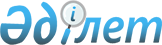 "Қазақстан Республикасы Денсаулық сақтау министрлігінің "Б" корпусы мемлекеттік әкімшілік лауазымдарына қойылатын біліктілік талаптарын бекіту туралы" Қазақстан Республикасы Денсаулық сақтау министрінің 2020 жылғы 23 қыркүйектегі № 606 бұйрығына өзгерістер мен толықтырулар енгізу туралы
					
			Күшін жойған
			
			
		
					Қазақстан Республикасы Денсаулық сақтау министрінің 2022 жылғы 27 қыркүйектегі № 839 бұйрығы. Күші жойылды - Қазақстан Республикасы Денсаулық сақтау министрінің 2023 жылғы 12 мамырдағы № 238 бұйрығымен
      Ескерту. Күші жойылды – ҚР Денсаулық сақтау министрінің 12.05.2023 № 238 (алғашқы ресми жарияланған күнінен бастап қолданысқа енгізіледі) бұйрығымен.
      "Қазақстан Республикасының мемлекеттік қызмет туралы" 2015 жылғы 23 қарашадағы Қазақстан Республикасының Заңы 17-бабының 4-тармағына, "Құқықтық актілер туралы" 2016 жылғы 6 сәуірдегі Қазақстан Республикасы Заңының 35-1-бабы 3-тармағының 4) тармақшасына және Қазақстан Республикасы Мемлекеттік қызмет істері және сыбайлас жемқорлыққа қарсы іс-қимыл агенттігі төрағасының 2016 жылғы 13 желтоқсандағы № 85 бұйрығымен бекітілген "Б" корпусының мемлекеттік әкімшілік лауазымдарына үлгілік біліктілік талаптарына (Қазақстан Республикасын Әділет министрлігінде 2016 жылғы 21 желтоқсанда № 14542 болып тіркелген) сәйкес БҰЙЫРАМЫН:
      1. "Қазақстан Республикасы Денсаулық сақтау министрлігінің "Б" корпусы мемлекеттік әкімшілік лауазымдарына қойылатын біліктілік талаптарын бекіту туралы" Қазақстан Республикасы Денсаулық сақтау министрінің 2020 жылғы 23 қыркүйектегі № 606 бұйрығына мынадай өзгерістер мен толықтырулар енгізілсін:
      көрсетілген бұйрықпен бекітілген Қазақстан Республикасы Денсаулық сақтау министрлігінің "Б" корпусы мемлекеттік әкімшілік лауазымдарына қойылатын біліктілік талаптарында:
      Медициналық көмекті ұйымдастыру департаменті - 09 деген бөлім:
      мынадай біліктілік талаптарымен толықтырылсын:
      "Қылмыстық-атқару жүйесінің түзету мекемелерінде ұсталатын адамдарды медициналық қамтамасыз ету басқармасы, 09-07
      Қылмыстық-атқару жүйесінің түзету мекемелерінде ұсталатын адамдарды медициналық қамтамасыз ету басқармасының басшысы, С-3 санаты, 09-07-01
      Қылмыстық-атқару жүйесінің түзету мекемелерінде ұсталатын адамдарды медициналық қамтамасыз ету басқармасының бас сарапшысы, С-4 санаты, 09-07-02, 09-07-03
      Медициналық көмекті ұйымдастыру департаменті - 09 деген бөлімнен Стационарлық және стационарды алмастыратын көмек басқармасының сарапшысының, (бір бірлік), С-5 санаты, 09-02-06 біліктілік талаптары алып тасталсын;
      Ғылым және адами ресурстар департаменті – 11 деген бөлім:
      Медициналық білім беру басқармасы - 11-01 мен Адами ресурстарды дамыту басқармасы - 11-02 біліктілік талаптары мынадай редакцияда жазылсын:
      "
      Медициналық білім беру басқармасы - 11-01
      Медициналық білім беру басқармасының басшысы, С-3 санаты, 11-01-01
      Медициналық білім беру басқармасының бас сарапшысы, С-4 санаты, (екі бірлік), 11-01-02, 11-01-03
      Медициналық білім беру басқармасының сарапшысы, (екі бірлік), С-5 санаты, 11-01-04, 11-01-05
      Адами ресурстарды дамыту басқармасы - 11-02
      Адами ресурстарды дамыту басқармасының басшысы, С-3 санаты, 11-02-01
      Адами ресурстарды дамыту басқармасының бас сарапшысы, (бір бірлік), С-4 санаты, 11-02-02
      Адами ресурстарды дамыту басқармасының сарапшысы, (бір бірлік), С-5 санаты, 11-02-03
      Стратегия және даму департаменті – 13 деген бөлім мынадай біліктілік талаптарымен толықтырылсын:
      "
      Мониторинг және талдау басқармасы - 13-02
      Мониторинг және талдау басқармасының басшысы, С-3 санаты, 13-02-01
      Мониторинг және талдау басқармасының бас сарапшысы, (екі бірлік), С-4 санаты, 13-02-02, 13-02-03
      Жобалық қызмет басқармасы - 13-04
      Жобалық қызмет басқармасының басшысы, С-3 санаты, 13-04-01
      Жобалық қызмет басқармасының бас сарапшысы, (бір бірлік), С-4 санаты, 14-02-02
      Жобалық қызмет басқармасының сарапшысы, (бір бірлік), С-5 санаты, 14-02-03
      Жобалық менеджмент және мониторинг басқармасының - 13-02 біліктілік талаптары алып тасталсын.
      "Ведомстволық бағынысты ұйымдарды корпоративтік басқару және мемлекеттік активтер департаменті – 14" деген сөздер "Корпоративтік даму департаменті – 14" деген сөздермен ауыстырылсын;
      "Ведомстволық бағынысты ұйымдарды корпоративтік басқару және мемлекеттік активтер департаментінің директоры, С-1 санаты, 14-1" деген сөздер "Корпоративтік даму департаментінің директоры, С-1 санаты, 14-1" деген сөздермен ауыстырылсын;
      "Ведомстволық бағынысты ұйымдарды корпоративтік басқару және мемлекеттік активтер департаменті директорының орынбасары, С-2 санаты, 14-2" деген сөздер "Корпоративтік даму департаменті директорының орынбасары, С-2 санаты, 14-2" деген сөздермен ауыстырылсын; 
      Электрондық денсаулық сақтауды дамыту департаменті – 17 деген бөлімде:
      Электрондық денсаулық сақтауды дамыту департаменті директорының орынбасары, С-2 санаты, 17-2 біліктілік талаптарында "Білімі" деген баған мынадай редакцияда жазылсын: 
      "
      Ақпараттық технологиялар басқармасының - 17-02 біліктілік талаптарында "Білімі" деген баған мынадай редакцияда жазылсын:
       "
      Ақпараттандыру саясаты басқармасы – 17-03 біліктілік талаптарында "Білімі" деген баған мынадай редакцияда жазылсын:
      Бюджетті орындау департаменті – 20 деген бөлімде "Бюджеттің орындалуы жөніндегі басқарманың бас сарапшысы, (үш бірлік), С-4 санаты, 20-02-02, 20-02-03, 20-02-04" деген сөздер "Бюджеттің орындалуы жөніндегі басқарманың бас сарапшысы, (екі бірлік), С-4 санаты, 20-02-02, 20-02-03" деген сөздермен ауыстырылсын.
      Персоналды басқару департаменті - 21 деген бөлімде "Ведомстволық бағынысты ұйымдармен кадрлық жұмыс басқармасының бас сарапшысы, (үш бірлік),С-4 санаты, 21-02-02, 21-02-03, 21-03-04" деген сөздер "Ведомстволық бағынысты ұйымдармен кадрлық жұмыс басқармасының бас сарапшысы, (екі бірлік),С-4 санаты, 21-02-02, 21-02-03" деген сөздермен ауыстырылсын.
      2. Қазақстан Республикасы Денсаулық сақтау министрлігінің Персоналды басқару департаменті Қазақстан Республикасының заңнамасында белгіленген тәртіппен осы бұйрық қабылданған күннен бастап күнтізбелік он күннің ішінде: 
      1) электрондық түрде қазақ және орыс тілдеріндегі оның көшірмесін Қазақстан Республикасының нормативтік құқықтық актілерінің эталондық бақылау банкінде ресми жариялау және қосу үшін Қазақстан Республикасы Әділет министрлігінің "Қазақстан Республикасының Заңнама және құқықтық ақпарат институты" шаруашылық жүргізу құқығындағы республикалық мемлекеттік кәсіпорнына жіберуді;
      2) осы бұйрықты Қазақстан Республикасы Денсаулық сақтау министрлігінің интернет-ресурсына орналастыруды қамтамасыз етсін.
      3. Осы бұйрықтың орындалуын бақылау Қазақстан Республикасы Денсаулық сақтау министрлігінің аппарат басшысы Б.С. Әбділдинге жүктелсін. 
      4. Осы бұйрық алғашқы ресми жарияланған күнінен бастап қолданысқа енгізіледі.
					© 2012. Қазақстан Республикасы Әділет министрлігінің «Қазақстан Республикасының Заңнама және құқықтық ақпарат институты» ШЖҚ РМК
				
Өлшемшарттар
Талаптар
Білімі
Денсаулық сақтау (медицина) (жалпы медицина, стоматология, қоғамдық денсаулық сақтау, фармация, медициналық-профилактикалық іс, педиатрия) мамандықтары бойынша жоғары немесе жоғары оқу орнынан кейінгі білім. 
Кәсіби құзыреттілігі
Мемлекеттік қызмет істері жөніндегі уәкілетті органның бұйрығымен бекітілген "Б" корпусының мемлекеттік әкімшілік лауазымдарына орналасуға кандидаттарды Қазақстан Республикасының мемлекеттік тілі мен заңнамасын білуге тестілеу бағдарламасында көзделген Қазақстан Республикасының заңнамасын, денсаулық сақтау саласындағы қатынастарды реттейтін нормативтік құқықтық актілерді білуі.
Мемлекеттік қызмет істері жөніндегі уәкілетті органның актіcімен бекітілген "Б" корпусының мемлекеттік әкімшілік лауазымдарына қойылатын үлгілік біліктілік талаптарына сәйкес.
Практикалық тәжірибесі
Мемлекеттік қызмет істері жөніндегі уәкілетті органның актісімен бекітілген "Б" корпусы мемлекеттік әкімшілік лауазымдарына қойылатын үлгілік біліктілік талаптарына сәйкес. 
Компьютерде Microsoft Office бағдарламалар пакетімен, электрондық құжат айналымының жүйесімен жұмыс істей білу.
Функционалдық міндеттері 
Пенитенциарлық жүйе контингентіне медициналық көмек көрсетуді ұйымдастыру мәселелеріне жетекшілік ету. Пенитенциарлық жүйенің контингентіне медициналық көмек көрсетуді ұйымдастыруды жетілдіру мәселелері бойынша Қазақстан Республикасы Үкіметінің стратегиялық және бағдарламалық құжаттарын, заң жобалау жұмыстарының жоспарларын қалыптастыру үшін ұсыныстар әзірлеу. Қылмыстық-атқару жүйесінің мекемелерінде ұсталатын адамдарды медициналық қамтамасыз ету мәселелері бойынша денсаулық сақтау саласындағы нормативтік құқықтық актілерді әзірлеуге қатысу. ҚР ІІМ ҚАЖК қызметтерімен өзара іс-қимылды ұйымдастыру және жүзеге асыру, бірлесіп өткізуге арналған мәселелер мен іс-шаралар тізбесін айқындау. Құзыреті шеңберінде бюджеттік өтінімді қалыптастыруға қатысу. Белгіленген нысан бойынша мүдделі мемлекеттік органдарға тиісті мемлекеттік статистикалық есептілікті ұсыну, пенитенциарлық жүйе контингентіне медициналық көмек көрсету мәселелері жөнінде республика бойынша жиынтық есептер мен мәліметтерді тексеру және талдау жүргізу. Пенитенциарлық жүйе контингентіне медициналық көмек көрсету мәселелері бойынша шағымдар мен арыздардың қаралуын және шешілуін бақылауды жүзеге асыру. Бекітілген контингентке медициналық қызмет көрсетуге әдістемелік басшылық пен бақылауды ұйымдастыру. Бекітілген контингенттің жалпы сырқаттанушылығына, уақытша еңбекке қабілетсіздігімен сырқаттанушылығына және денсаулығының басқа да көрсеткіштеріне талдау жүргізу.
Өлшемшарттар
Талаптар
Білімі
Денсаулық сақтау (медицина) (жалпы медицина, стоматология, қоғамдық денсаулық сақтау, фармация, медициналық-профилактикалық іс, педиатрия) мамандықтары бойынша жоғары немесе жоғары оқу орнынан кейінгі білім. 
Кәсіби құзыреттілігі
Мемлекеттік қызмет істері жөніндегі уәкілетті органның бұйрығымен бекітілген "Б" корпусының мемлекеттік әкімшілік лауазымдарына орналасуға кандидаттарды Қазақстан Республикасының мемлекеттік тілі мен заңнамасын білуге тестілеу бағдарламасында көзделген Қазақстан Республикасының заңнамасын, денсаулық сақтау саласындағы қатынастарды реттейтін нормативтік құқықтық актілерді білуі.
Мемлекеттік қызмет істері жөніндегі уәкілетті органның актіcімен бекітілген "Б" корпусының мемлекеттік әкімшілік лауазымдарына қойылатын үлгілік біліктілік талаптарына сәйкес.
Практикалық тәжірибесі
Мемлекеттік қызмет істері жөніндегі уәкілетті органның актісімен бекітілген "Б" корпусы мемлекеттік әкімшілік лауазымдарына қойылатын үлгілік біліктілік талаптарына сәйкес. 
Компьютерде Microsoft Office бағдарламалар пакетімен, электрондық құжат айналымының жүйесімен жұмыс істей білу.
Функционалдық міндеттері 
Пенитенциарлық жүйе контингентіне медициналық көмек көрсету мәселелеріне жетекшілік ету. Пенитенциарлық жүйе контингентіне медициналық көмек көрсетуді ұйымдастыруды жетілдіру мәселелері бойынша Басқарма құзыреті шегінде Министрлікке қарауға түсетін заңдарды, сондай-ақ өзге де нормативтік құқықтық актілерді қарау және оларға қорытынды, пікір, түзетулер дайындау. Қылмыстық-атқару жүйесінің мекемелерінде ұсталатын адамдарды медициналық қамтамасыз ету мәселелері бойынша денсаулық сақтау саласындағы нормативтік құқықтық актілерді әзірлеуге қатысу. Белгіленген нысан бойынша мүдделі мемлекеттік органдарға тиісті мемлекеттік статистикалық есептілікті ұсыну, пенитенциарлық жүйе контингентіне медициналық көмек көрсету мәселелері жөнінде республика бойынша жиынтық есептер мен мәліметтерді тексеру және талдау жүргізу. Пенитенциарлық жүйе контингентіне медициналық көмек көрсету мәселелері бойынша шағымдар мен өтініштерді қарау және шешу. ";
Өлшемшарттар
Талаптар
Білімі
Денсаулық сақтау (медицина) (жалпы медицина, стоматология, қоғамдық денсаулық сақтау, фармация, медициналық-профилактикалық іс, педиатрия, мейіргер ісі) немесе бизнес және басқару (экономика, қаржы, менеджмент) немесе құқық (құқықтану, халықаралық құқық) немесе жаратылыстану пәндері бойынша мұғалімдерді даярлау (биология, химия) немесе биологиялық және сабақтас ғылымдар (биотехнология) немесе гуманитарлық пәндері бойынша мұғалімдер даярлау (тарих) немесе гуманитарлық ғылымдар (тарих) мамандықтары бойынша жоғары немесе жоғары оқу орнынан кейінгі білім.
Кәсіби құзыреттілігі
Мемлекеттік қызмет істері жөніндегі уәкілетті органның бұйрығымен бекітілген "Б" корпусының мемлекеттік әкімшілік лауазымдарына орналасуға кандидаттарды Қазақстан Республикасының мемлекеттік тілі мен заңнамасын білуге тестілеу бағдарламасында көзделген Қазақстан Республикасының заңнамасын, денсаулық сақтау саласындағы қатынастарды реттейтін нормативтік құқықтық актілерді білуі.
Мемлекеттік қызмет істері жөніндегі уәкілетті органның актіcімен бекітілген "Б" корпусының мемлекеттік әкімшілік лауазымдарына қойылатын үлгілік біліктілік талаптарына сәйкес.
Практикалық тәжірибесі
Мемлекеттік қызмет істері жөніндегі уәкілетті органның актісімен бекітілген "Б" корпусы мемлекеттік әкімшілік лауазымдарына қойылатын үлгілік біліктілік талаптарына сәйкес. 
Компьютерде Microsoft Office бағдарламалар пакетімен, электрондық құжат айналымының жүйесімен жұмыс істей білу.
Функционалдық міндеттері
Білім басқармасының жұмысын ұйымдастыру, реттеу, жоспарлау, медициналық және фармацевтикалық білім беруді жетілдіру бойынша шараларды әзірлеу және іске асыру, одан әрі дамыту бойынша басқарушылық шешімдерді әзірлеу, саланың стратегиялық қажеттіліктеріне сәйкес кадрлар даярлауды жоспарлауды жүзеге асыру, медициналық және фармацевтикалық білім берудің жай-күйін талдау, бекітілген бюджеттік бағдарламаларды талдау және мониторингтеу, мемлекеттік қызмет көрсету сапасын бақылау, медицина және фармацевтика кадрларының, оның ішінде шетелде біліктілігін арттыру мен қайта даярлауды бақылау және мониторингтеу, денсаулық сақтау саласындағы кәсіптік стандарттарды жетілдіруді бақылау және мониторингтеу, кадрларды даярлау шеңберінде қажеттілікті айқындау және мемлекеттік тапсырысты қалыптастыру, медицина және фармацевтика кадрларының, оның ішінде шетелде біліктілігін арттыру және қайта даярлау, кадрларды даярлау шеңберінде қосымша білім берудің мемлекеттік тапсырысын қалыптастыру, қажеттілігін анықтау және бақылау, денсаулық сақтау саласындағы жоғары, жоғары оқу орнынан кейінгі білімі бар даярлау бойынша орташа жылдық контингент қозғалысының мониторингін бақылау, денсаулық сақтау саласындағы кадрлар даярлау мамандықтарының тізбесін және денсаулық сақтау саласындағы білім беру ұйымдарының клиникалық базаларының тізбесін әзірлеуді бақылау, білім беру ұйымдарының, медициналық және фармацевтикалық білім берудің республикалық оқу-әдістемелік бірлестіктерінің қызметін үйлестіру, медициналық білім беру ұйымдарын кешенді тексеруді ұйымдастыру және оған қатысу, медициналық және фармацевтикалық білім беру, оның ішінде қосымша білім беру саласындағы негізгі заңнамалық актілерді, нормативтік құқықтық құжаттарды әзірлеу және денсаулық сақтау саласындағы кәсіптік стандарттарды жетілдіру, медициналық және фармацевтикалық білім беруді жетілдіру бойынша бағдарламаларды әзірлеуді ұйымдастыру және басқару, медициналық және фармацевтикалық кадрларды даярлау мониторингі, медициналық және фармацевтикалық білім беруді жетілдіру мәселелері бойынша семинарлар, конференциялар, кеңестер ұйымдастыру және өткізу, медициналық және фармацевтикалық білім беруді жетілдіру мәселелері бойынша министрліктермен, ведомстволармен және медициналық білім беру ұйымдарымен өзара іс-қимыл.
Өлшемшарттар
Талаптар
Білімі
Денсаулық сақтау (медицина) (жалпы медицина, стоматология, қоғамдық денсаулық сақтау, фармация, медициналық-профилактикалық іс, педиатрия, мейіргер ісі) немесе бизнес және басқару (экономика, қаржы, менеджмент) немесе құқық (құқықтану, халықаралық құқық) немесе жаратылыстану пәндері бойынша мұғалімдерді даярлау (биология, химия) немесе биологиялық және сабақтас ғылымдар (биотехнология) немесе гуманитарлық пәндері бойынша мұғалімдер даярлау (тарих) немесе гуманитарлық ғылымдар (тарих) немесе педагогика и психология (педагогика и психология) немесе әлеуметтік ғылымдар (психология) мамандықтары бойынша жоғары немесе жоғары оқу орнынан кейінгі білім.
Кәсіби құзыреттілігі
Мемлекеттік қызмет істері жөніндегі уәкілетті органның бұйрығымен бекітілген "Б" корпусының мемлекеттік әкімшілік лауазымдарына орналасуға кандидаттарды Қазақстан Республикасының мемлекеттік тілі мен заңнамасын білуге тестілеу бағдарламасында көзделген Қазақстан Республикасының заңнамасын, денсаулық сақтау саласындағы қатынастарды реттейтін нормативтік құқықтық актілерді білуі.
Мемлекеттік қызмет істері жөніндегі уәкілетті органның актіcімен бекітілген "Б" корпусының мемлекеттік әкімшілік лауазымдарына қойылатын үлгілік біліктілік талаптарына сәйкес.
Практикалық тәжірибесі
Мемлекеттік қызмет істері жөніндегі уәкілетті органның актісімен бекітілген "Б" корпусы мемлекеттік әкімшілік лауазымдарына қойылатын үлгілік біліктілік талаптарына сәйкес. 
Компьютерде Microsoft Office бағдарламалар пакетімен, электрондық құжат айналымының жүйесімен жұмыс істей білу.
Функционалдық міндеттері
Медициналық және фармацевтикалық білім беру жағдайына талдау жүргізуді ұйымдастыру, медициналық және фармацевтикалық білім беру саласындағы негізгі заңнамалық актілерді, нормативтік құқықтық құжаттар мен бағдарламаларды әзірлеу және жетілдіру, медициналық және фармацевтикалық кадрларды даярлау мониторингі, талдау бойынша іс-шараларды іске асыру, семинарлар, конференциялар өткізу, денсаулық сақтау саласындағы кадрлар даярлау мамандықтарының тізбесін және денсаулық сақтау саласындағы білім беру ұйымдарының клиникалық базаларының тізбесін әзірлеу, денсаулық сақтау саласындағы кәсіби стандарттарды жетілдіру, кадрларды даярлау шеңберінде қосымша білім берудің қажеттілігін айқындау және мемлекеттік тапсырысын қалыптастыру, бекітілген бюджеттік бағдарламаларды талдау және мониторингілеу, қазақстандық мамандарды, сондай-ақ шетелдерде, қосымша білім беру мен қайта даярлауды талдау және мониторингілеу, мемлекеттік қызмет көрсету сапасының мониторингі, денсаулық сақтау саласындағы жоғары, жоғары оқу орнынан кейінгі білімі бар контингенттің орташа жылдық қозғалысының мониторингі, білім беру ұйымдарының, медициналық және фармацевтикалық білім берудің республикалық оқу-әдістемелік бірлестіктерінің қызметін үйлестіру, қосымша білім беруді қоса алғанда, медициналық және фармацевтикалық білім беруді жетілдіру мәселелері бойынша кеңестер ұйымдастыру, қосымша білім беруді қоса алғанда, денсаулық сақтау, медициналық және фармацевтикалық білім беру саласындағы кәсіптік стандарттарды жетілдіру мәселелері бойынша министрліктермен, ведомстволармен және медициналық білім беру ұйымдарымен өзара әрекеттесу, Президент Әкімшілігіне, Премьер-Министр Кеңсесіне материалдар дайындау, қызметтік хат-хабарлармен және азаматтардың өтініштерімен жұмыс.
Өлшемшарттар
Талаптар
Білімі
Денсаулық сақтау (медицина) (жалпы медицина, стоматология, қоғамдық денсаулық сақтау, фармация, медициналық-профилактикалық іс, педиатрия, мейіргер ісі) немесе бизнес және басқару (экономика, қаржы, менеджмент) немесе құқық (құқықтану, халықаралық құқық) немесе жаратылыстану пәндері бойынша мұғалімдерді даярлау (биология, химия) немесе биологиялық және сабақтас ғылымдар (биотехнология) немесе гуманитарлық пәндері бойынша мұғалімдер даярлау (тарих) немесе гуманитарлық ғылымдар (тарих) немесе педагогика и психология (педагогика и психология) немесе әлеуметтік ғылымдар (психология) мамандықтары бойынша жоғары немесе жоғары оқу орнынан кейінгі білім.
Кәсіби құзыреттілігі
Мемлекеттік қызмет істері жөніндегі уәкілетті органның бұйрығымен бекітілген "Б" корпусының мемлекеттік әкімшілік лауазымдарына орналасуға кандидаттарды Қазақстан Республикасының мемлекеттік тілі мен заңнамасын білуге тестілеу бағдарламасында көзделген Қазақстан Республикасының заңнамасын, денсаулық сақтау саласындағы қатынастарды реттейтін нормативтік құқықтық актілерді білуі.
Мемлекеттік қызмет істері жөніндегі уәкілетті органның актіcімен бекітілген "Б" корпусының мемлекеттік әкімшілік лауазымдарына қойылатын үлгілік біліктілік талаптарына сәйкес.
Практикалық тәжірибесі
Мемлекеттік қызмет істері жөніндегі уәкілетті органның актісімен бекітілген "Б" корпусы мемлекеттік әкімшілік лауазымдарына қойылатын үлгілік біліктілік талаптарына сәйкес. 
Компьютерде Microsoft Office бағдарламалар пакетімен, электрондық құжат айналымының жүйесімен жұмыс істей білу.
Функционалдық міндеттері
Медициналық және фармацевтикалық білім беру мәселелері бойынша азаматтар мен ұйымдардың өтініштерін қарау іс жүргізу, медицина және фармацевтика қызметкерлерін даярлау бойынша, білім беру ұйымдарының статистикалық есептілігін жинау, қорыту және талдау, республикадағы медициналық және фармацевтикалық білім берудің жетекшілік ететін мәселелері бойынша талдамалық материалдар дайындау, республикадағы медициналық және фармацевтикалық білім беруді жетілдіру жөнінде ұсыныстар әзірлеуге қатысу; медициналық және фармацевтикалық білім беруді жетілдіру саласындағы нормативтік құжаттардың жобаларын әзірлеуге қатысу, саланың стратегиялық қажеттіліктеріне сәйкес медицина және фармацевтика кадрларын даярлауды жоспарлау, медициналық және фармацевтикалық білім беруді жетілдіру бойынша бағдарламаларды ұйымдастыру және әзірлеу, медициналық және фармацевтикалық білім беру жағдайын талдау және мониторингілеу, бекітілген бюджеттік бағдарламаларды талдау және мониторингілеу, медицина және фармацевтика кадрларына қосымша білім беруді талдау және мониторингілеу, кадрлар даярлауға және қосымша білім беруге қажеттілікті айқындау және мемлекеттік тапсырысты қалыптастыру, денсаулық сақтау саласындағы жоғары, жоғары оқу орнынан кейінгі білімі бар контингенттің орташа жылдық қозғалысының мониторингі, азаматтардың қызметтік хат-хабарларымен және өтініштерімен жұмыс, медициналық және фармацевтикалық білім беруді, оның ішінде қосымша білім беруді жетілдіру мәселелері бойынша министрліктермен, ведомстволармен және медициналық білім беру ұйымдарымен өзара іс-қимыл.
Өлшемшарттар
Талаптар
Білімі
Денсаулық сақтау (медицина) (жалпы медицина, стоматология, қоғамдық денсаулық сақтау, фармация, медициналық-профилактикалық іс, педиатрия, мейіргер ісі) немесе бизнес және басқару (экономика, қаржы, менеджмент) немесе құқық (құқықтану) немесе жаратылыстану пәндері бойынша мұғалімдер даярлау (биология, химия) немесе гуманитарлық пәндері бойынша мұғалімдер даярлау (тарих) немесе гуманитарлық ғылымдар (тарих) мамандықтары бойынша жоғары немесе жоғары оқу орнынан кейінгі білім. 
Кәсіби құзыреттілігі
Мемлекеттік қызмет істері жөніндегі уәкілетті органның бұйрығымен бекітілген "Б" корпусының мемлекеттік әкімшілік лауазымдарына орналасуға кандидаттарды Қазақстан Республикасының мемлекеттік тілі мен заңнамасын білуге тестілеу бағдарламасында көзделген Қазақстан Республикасының заңнамасын, денсаулық сақтау саласындағы қатынастарды реттейтін нормативтік құқықтық актілерді білуі.
Мемлекеттік қызмет істері жөніндегі уәкілетті органның актіcімен бекітілген "Б" корпусының мемлекеттік әкімшілік лауазымдарына қойылатын үлгілік біліктілік талаптарына сәйкес.
Практикалық тәжірибесі
Мемлекеттік қызмет істері жөніндегі уәкілетті органның актісімен бекітілген "Б" корпусы мемлекеттік әкімшілік лауазымдарына қойылатын үлгілік біліктілік талаптарына сәйкес. 
Компьютерде Microsoft Office бағдарламалар пакетімен, электрондық құжат айналымының жүйесімен жұмыс істей білу.
Функционалдық міндеттері
Адами ресурстарын дамыту басқармасының жұмысын ұйымдастыру, реттеу, жоспарлау, денсаулық сақтаудың кадрлық ресурстарын дамыту басқармасына жалпы басшылық жасау, денсаулық сақтаудың кадрлық ресурстарын басқаруда мемлекеттік саясат пен стратегияны қалыптастыру үшін ұсыныстар әзірлеу, денсаулық сақтау ұйымдарын одан әрі дамыту бойынша, оның ішінде цифрландыру шеңберінде басқарушылық шешімдер әзірлеу, сала кадрларының жай-күйін талдау және мониторингтеу, денсаулық сақтаудың кадрлық ресурстарын жоспарлау және болжау жүйесін жетілдіру, денсаулық сақтау саласындағы мамандар біліктілігінің салалық жүйесін әзірлеу және жетілдіру, денсаулық сақтау ұйымдарының үлгі штаттары мен штат нормативтерін жетілдіру, номенклатураны және сала лауазымдарына қойылатын мен біліктілік талаптарын әзірлеу және жетілдіру, медициналық және фармацевтикалық мамандықтар номенклатурасы мен оларға қойылатын біліктілік талаптарын әзірлеу және жетілдіру, әлеуметтік қолдау шараларын көрсетуді қоса алғанда, денсаулық сақтау саласының кадр ресурстарын жұмысқа орналастыру мониторингі, жаңа жұмыс орындарын құру мониторингі, медицина қызметкерлерінің кәсіби жауапкершілігі жүйесін әзірлеу және енгізу, кадрлық қамтамасыз ету мәселелері бойынша медициналық ұйымдардың кешенді тексерулерін ұйымдастыру және оларда қатысу, денсаулық сақтаудың кадр ресурстарын дамыту және басқару саласындағы негізгі заңнамалық актілерді, нормативтік құқықтық құжаттарды әзірлеу, медицина қызметкерлерінің кәсіби жауапкершілігі жүйесін енгізу, денсаулық сақтауды басқаруды жетілдіру мәселелері бойынша семинарлар, конференциялар, кеңестер ұйымдастыру және өткізу, денсаулық сақтаудың кадрлық ресурстарын басқару саласындағы мемлекеттік саясатты іске асыру бойынша министрліктер мен ведомстволармен, медициналық ұйымдар мен қоғамдық бірлестіктермен өзара іс-қимылды үйлестіру.
Өлшемшарттар
Талаптар
Білімі
Денсаулық сақтау (медицина) (жалпы медицина, стоматология, қоғамдық денсаулық сақтау, фармация, медициналық-профилактикалық іс, педиатрия, мейіргер ісі) немесе бизнес және басқару (экономика, қаржы, менеджмент) немесе құқық (құқықтану) немесе жаратылыстану пәндері бойынша мұғалімдер даярлау (биология, химия) немесе гуманитарлық пәндері бойынша мұғалімдер даярлау (тарих) немесе гуманитарлық ғылымдар (тарих) мамандықтары бойынша жоғары немесе жоғары оқу орнынан кейінгі білім. 
Кәсіби құзыреттілігі
Мемлекеттік қызмет істері жөніндегі уәкілетті органның бұйрығымен бекітілген "Б" корпусының мемлекеттік әкімшілік лауазымдарына орналасуға кандидаттарды Қазақстан Республикасының мемлекеттік тілі мен заңнамасын білуге тестілеу бағдарламасында көзделген Қазақстан Республикасының заңнамасын, денсаулық сақтау саласындағы қатынастарды реттейтін нормативтік құқықтық актілерді білуі.
Мемлекеттік қызмет істері жөніндегі уәкілетті органның актіcімен бекітілген "Б" корпусының мемлекеттік әкімшілік лауазымдарына қойылатын үлгілік біліктілік талаптарына сәйкес.
Практикалық тәжірибесі
Мемлекеттік қызмет істері жөніндегі уәкілетті органның актісімен бекітілген "Б" корпусы мемлекеттік әкімшілік лауазымдарына қойылатын үлгілік біліктілік талаптарына сәйкес. 
Компьютерде Microsoft Office бағдарламалар пакетімен, электрондық құжат айналымының жүйесімен жұмыс істей білу.
Функционалдық міндеттері
Басшылықтың шешімдерін ресімдеу, іс қағаздарын жүргізу, денсаулық сақтау саласындағы адами ресурстарды дамыту саласындағы нормативтік-құқықтық актілерді әзірлеу, сала кадрларының жай-күйін талдау, денсаулық сақтау ұйымдарының үлгі штаттары мен штат нормативтерін әзірлеу және жетілдіру, лауазымдар номенклатурасын және сала лауазымдарына қойылатын біліктілік талаптарын әзірлеу және жетілдіру, медициналық және фармацевтикалық мамандықтар номенклатурасы мен оларға қойылатын біліктілік талаптарын әзірлеу және жетілдіру, денсаулық сақтау саласындағы мамандар біліктілігінің салалық жүйесін әзірлеу және жетілдіру, медициналық кадрларға қажеттілікті анықтау, әлеуметтік қолдау шараларын көрсетуді қоса алғанда, денсаулық сақтау саласының кадр ресурстарын жұмысқа орналастыру мониторингі, жаңа жұмыс орындарын құру мониторингі, медицина қызметкерлерінің кәсіби жауапкершілігі жүйесін әзірлеу және енгізу, кадрлық қамтамасыз ету мәселелері бойынша медициналық ұйымдардың кешенді тексерулеріне қатысу, адами ресурстарды дамыту мәселелері бойынша министрліктер мен ведомстволармен, қоғамдық бірлестіктермен өзара әрекеттесу, Президент Әкімшілігіне, Премьер-Министр Кеңсесіне материалдар дайындау, азаматтардың қызметтік хат-хабарларымен және өтініштерімен жұмыс.
Өлшемшарттар
Талаптар
Білімі
Денсаулық сақтау (медицина) (жалпы медицина, стоматология, қоғамдық денсаулық сақтау, фармация, медициналық-профилактикалық іс, педиатрия, мейіргер ісі) немесе бизнес және басқару (экономика, қаржы, менеджмент) немесе құқық (құқықтану) немесе жаратылыстану пәндері бойынша мұғалімдер даярлау (биология, химия) немесе гуманитарлық пәндері бойынша мұғалімдер даярлау (тарих) немесе гуманитарлық ғылымдар (тарих) мамандықтары бойынша жоғары немесе жоғары оқу орнынан кейінгі білім. 
Кәсіби құзыреттілігі
Мемлекеттік қызмет істері жөніндегі уәкілетті органның бұйрығымен бекітілген "Б" корпусының мемлекеттік әкімшілік лауазымдарына орналасуға кандидаттарды Қазақстан Республикасының мемлекеттік тілі мен заңнамасын білуге тестілеу бағдарламасында көзделген Қазақстан Республикасының заңнамасын, денсаулық сақтау саласындағы қатынастарды реттейтін нормативтік құқықтық актілерді білуі.
Мемлекеттік қызмет істері жөніндегі уәкілетті органның актіcімен бекітілген "Б" корпусының мемлекеттік әкімшілік лауазымдарына қойылатын үлгілік біліктілік талаптарына сәйкес.
Практикалық тәжірибесі
Мемлекеттік қызмет істері жөніндегі уәкілетті органның актісімен бекітілген "Б" корпусы мемлекеттік әкімшілік лауазымдарына қойылатын үлгілік біліктілік талаптарына сәйкес. 
Компьютерде Microsoft Office бағдарламалар пакетімен, электрондық құжат айналымының жүйесімен жұмыс істей білу.
Функционалдық міндеттері
Іс жүргізу, денсаулық сақтау саласындағы кадрлық ресурстарды дамыту саласында, статистикалық есептілікті жинау, қорыту және талдау, денсаулық сақтау саласындағы кадрлық ресурстарды дамыту саласындағы жетекшілік ететін мәселелер бойынша талдамалық материалдарды дайындау, денсаулық сақтау саласындағы кадрлық ресурстарды дамыту саласындағы нормативтік-құқықтық актілерді әзірлеуге қатысу, саланың кадрлық ресурстарының жай-күйін талдау, медициналық кадрларға қажеттілікті анықтау, әлеуметтік қолдау шараларын көрсетуді қоса алғанда, денсаулық сақтаудың кадр ресурстарын жұмысқа орналастыру мониторингі үшін материалдар жинау, жаңа жұмыс орындарын құру мониторингі үшін материалдар жинау, сала лауазымдарының номенклатурасы мен біліктілік талаптарын әзірлеуге және жетілдіруге қатысу, денсаулық сақтау саласындағы мамандар біліктілігінің салалық жүйесін әзірлеуге және жетілдіруге қатысу, медициналық және фармацевтикалық мамандықтар номенклатурасы мен оларға қойылатын біліктілік талаптарын әзірлеуге және жетілдіруге қатысу, ұйымдарды кешенді тексеруге қатысу, бекітілген бөлімдер бойынша статистикалық есептілікті жинақтау және талдау, денсаулық сақтаудың кадрлық ресурстарын дамыту бойынша министрліктер мен ведомстволармен, қоғамдық бірлестіктермен өзара әрекеттесу, қызметтік хат-хабарлармен және азаматтардың өтініштерімен жұмыс жасау.";
Өлшемдер
Талаптар
Білім
Денсаулық сақтау (медицина) (жалпы медицина, стоматология, қоғамдық денсаулық сақтау, медициналық-профилактикалық іс, педиатрия) немесе бизнес және басқару (экономика, қаржы, есеп және аудит, мемлекеттік және жергілікті басқару, менеджмент) немесе құқық (құқықтану).
Кәсіби құзыреттілігі
Мемлекеттік қызмет істері жөніндегі уәкілетті органның бұйрығымен бекітілген "Б" корпусының мемлекеттік әкімшілік лауазымдарына орналасуға кандидаттарды Қазақстан Республикасының мемлекеттік тілі мен заңнамасын білуге тестілеу бағдарламасында көзделген Қазақстан Республикасының заңнамасын, денсаулық сақтау саласындағы қатынастарды реттейтін нормативтік құқықтық актілерді білуі.
Мемлекеттік қызмет істері жөніндегі уәкілетті органның актіcімен бекітілген "Б" корпусының мемлекеттік әкімшілік лауазымдарына қойылатын үлгілік біліктілік талаптарына сәйкес.
Практикалық тәжірибесі
Мемлекеттік қызмет істері жөніндегі уәкілетті органның актісімен бекітілген "Б" корпусы мемлекеттік әкімшілік лауазымдарына қойылатын үлгілік біліктілік талаптарына сәйкес. 
Компьютерде Microsoft Office бағдарламалар пакетімен, электрондық құжат айналымының жүйесімен жұмыс істей білу.
Функционалдық міндеттері
Басқарманың жұмысына жалпы басшылық, үйлестіру, жоспарлау. Басқарма қызметкерлерінің жұмысын жоспарлауды, бақылауды, ұйымдастыруды және талдауды жүзеге асыру, басқармада өзара алмастыруды қамтамасыз ету. Министрліктің атынан басқа ұйымдардың жиналыстарына қатысу. Басқармаға келіп түсетін құжаттардың орындалуына бақылауды жүзеге асыру, олардың сапасына және уақтылы орындалуына талдау жүргізу. Мемлекеттік жоспарлау жүйесіне сәйкес бағдарламалық құжаттарға мониторинг жүргізу. Министрліктің Денсаулық сақтау саласындағы нормативтік құқықтық актілерін әзірлеуге қатысу. Мемлекет Басшысының Жолдауын іске асыру жөніндегі Жалпыұлттық жоспардың орындалуы жөніндегі іс-шаралар жоспарына мониторинг жүргізу. Министрліктің Талдамалық есептерін және денсаулық сақтау саласындағы ақпараттық-талдамалық материалдарын қалыптастыру. Басқарманың құзыретіне кіретін мәселелер бойынша жергілікті денсаулық сақтау органдарына, ведомстволық бағынысты денсаулық сақтау ұйымдарына практикалық және әдістемелік көмек көрсету.
Өлшемдер
Талаптар
Білім
Денсаулық сақтау (медицина) (жалпы медицина, стоматология, қоғамдық денсаулық сақтау, медициналық-профилактикалық іс, педиатрия) немесе бизнес және басқару (экономика, қаржы, есеп және аудит, мемлекеттік және жергілікті басқару, менеджмент) немесе құқық (құқықтану).
Кәсіби құзыреттілігі
Мемлекеттік қызмет істері жөніндегі уәкілетті органның бұйрығымен бекітілген "Б" корпусының мемлекеттік әкімшілік лауазымдарына орналасуға кандидаттарды Қазақстан Республикасының мемлекеттік тілі мен заңнамасын білуге тестілеу бағдарламасында көзделген Қазақстан Республикасының заңнамасын, денсаулық сақтау саласындағы қатынастарды реттейтін нормативтік құқықтық актілерді білуі.
Мемлекеттік қызмет істері жөніндегі уәкілетті органның актіcімен бекітілген "Б" корпусының мемлекеттік әкімшілік лауазымдарына қойылатын үлгілік біліктілік талаптарына сәйкес.
Практикалық тәжірибесі
Мемлекеттік қызмет істері жөніндегі уәкілетті органның актісімен бекітілген "Б" корпусы мемлекеттік әкімшілік лауазымдарына қойылатын үлгілік біліктілік талаптарына сәйкес. 
Компьютерде Microsoft Office бағдарламалар пакетімен, электрондық құжат айналымының жүйесімен жұмыс істей білу.
Функционалдық міндеттері
Басқармаға келіп түсетін құжаттарды орындау, олардың орындалу сапасы мен уақтылығына өзіндік талдау жүргізу, еңбек тәртібін сақтау. Мемлекеттік жоспарлау жүйесіне сәйкес бағдарламалық құжаттарға мониторинг жүргізу. Мемлекет Басшысының Жолдауын іске асыру жөніндегі Жалпыұлттық жоспардың орындалуы жөніндегі іс-шаралар жоспарына мониторинг жүргізу. Басқарманың құзыретіне кіретін мәселелер бойынша жергілікті денсаулық сақтау органдарына, ведомстволық бағынысты денсаулық сақтау ұйымдарына практикалық және әдістемелік көмек көрсету. Министрліктің талдамалық есептерін және денсаулық сақтау саласындағы ақпараттық-талдамалық материалдарын қалыптастыру. Басқарма құзыретіне кіретін мәселелер бойынша Министрліктің семинарларын, алқаларын, конференцияларын және талдамалық материалдарын дайындауға қатысу
Өлшемдер
Талаптар
Білім
Денсаулық сақтау (медицина) (жалпы медицина, стоматология, қоғамдық денсаулық сақтау, медициналық-профилактикалық іс, педиатрия) немесе бизнес және басқару (экономика, қаржы, есеп және аудит, мемлекеттік және жергілікті басқару, менеджмент, жобаны басқару) немесе құқық (құқықтану) мамандықтары бойынша жоғары немесе жоғары оқу орнынан кейінгі білім, мүмкіндігінше жобалық менеджмент бойынша сертификаттың болуы.
Кәсіби құзыреттілігі
Мемлекеттік қызмет істері жөніндегі уәкілетті органның актісімен бекітілген "Б" корпусының мемлекеттік әкімшілік лауазымдарына қойылатын үлгілік біліктілік талаптарына сәйкес. 
"Б" корпусының мемлекеттік әкімшілік лауазымдарына орналасуға кандидаттардың мемлекеттік тілді және Мемлекеттік қызмет істері жөніндегі уәкілетті органның бұйрығымен бекітілген Қазақстан Республикасының заңнамасын, денсаулық сақтау саласындағы қатынастарды реттейтін нормативтік құқықтық актілерді білуге арналған тестілеу бағдарламасында көзделген Қазақстан Республикасының заңнамасын білуі.
Практикалық тәжірибесі
Мемлекеттік қызмет істері жөніндегі уәкілетті органның актісімен бекітілген "Б" корпусы мемлекеттік әкімшілік лауазымдарына қойылатын үлгілік біліктілік талаптарына сәйкес. 
Компьютерде Microsoft Office бағдарламалар пакетімен, электрондық құжат айналымының жүйесімен жұмыс істей білу.
Функционалдық міндеттері
Басқарманың жұмысына жалпы басшылық, үйлестіру, жоспарлау. Басқарма қызметкерлерінің жұмысын жоспарлауды, бақылауды, ұйымдастыруды және талдауды жүзеге асыру, басқармада өзара алмастыруды қамтамасыз ету. Министрліктің атынан басқа ұйымдардың жиналыстарына қатысу. Басқармаға келіп түсетін құжаттардың орындалуына бақылауды жүзеге асыру, олардың сапасына және уақтылы орындалуына талдау жүргізу. Министрліктің денсаулық сақтау саласындағы нормативтік құқықтық актілерін әзірлеуге қатысу. Басқарманың құзыретіне кіретін мәселелер бойынша жергілікті денсаулық сақтау органдарына, ведомстволық бағынысты денсаулық сақтау ұйымдарына практикалық және әдістемелік көмек көрсету. Министрлікте жобалық басқаруды енгізуге әдіснамалық қолдау көрсету. Министрліктің құрылымдық бөлімшелерін, ведомстволарын, ведомстволық бағынысты ұйымдарын үйлестіру және "Дені сау ұлт" әрбір азамат үшін сапалы және қолжетімді денсаулық сақтау" ұлттық жобасын іске асыру жөніндегі жобалардың орындалуына оның ішінде жобалық басқарудың ақпараттық жүйесіне мониторинг жүргізу. Жобалық басқарудың ақпараттық жүйесінде жобалық менеджмент қағидаттарын қолдану арқылы іске асырылатын денсаулық сақтау саласындағы бағдарламалық құжаттар мен мемлекеттік жоспарлау жүйесінің өзге де құжаттарына мониторинг жүргізу.
Өлшемдер
Талаптар
Білім
Денсаулық сақтау (медицина) (жалпы медицина, стоматология, қоғамдық денсаулық сақтау, медициналық-профилактикалық іс, педиатрия) немесе бизнес және басқару (экономика, қаржы, есеп және аудит, мемлекеттік және жергілікті басқару, менеджмент, жобаны басқару) немесе құқық (құқықтану) мамандықтары бойынша жоғары немесе жоғары оқу орнынан кейінгі білім, мүмкіндігінше жобалық менеджмент бойынша сертификаттың болуы.
Кәсіби құзыреттілігі
 Мемлекеттік қызмет істері жөніндегі уәкілетті органның актісімен бекітілген "Б" корпусының мемлекеттік әкімшілік лауазымдарына қойылатын үлгілік біліктілік талаптарына сәйкес. 
"Б" корпусының мемлекеттік әкімшілік лауазымдарына орналасуға кандидаттардың мемлекеттік тілді және мемлекеттік қызмет істері жөніндегі уәкілетті органның бұйрығымен бекітілген Қазақстан Республикасының заңнамасын, денсаулық сақтау саласындағы қатынастарды реттейтін нормативтік құқықтық актілерді білуге арналған тестілеу бағдарламасында көзделген Қазақстан Республикасының заңнамасын білуі.
Практикалық тәжірибесі
Мемлекеттік қызмет істері жөніндегі уәкілетті органның актісімен бекітілген "Б" корпусы мемлекеттік әкімшілік лауазымдарына қойылатын үлгілік біліктілік талаптарына сәйкес. 
Компьютерде Microsoft Office бағдарламалар пакетімен, электрондық құжат айналымының жүйесімен жұмыс істей білу.
Функционалдық міндеттері
Басқармаға келіп түсетін құжаттарды орындау, олардың орындалу сапасы мен уақтылығына өзіндік талдау жүргізу, еңбек тәртібін сақтау. Басқарманың құзыреті шегінде денсаулық сақтау саласындағы бағдарламаларды әзірлеуге және іске асыруға қатысу. Министрлікте жобалық басқаруды енгізуге әдіснамалық қолдау көрсету. Министрліктің құрылымдық бөлімшелерін, ведомстволарын, ведомстволық бағынысты ұйымдарын үйлестіру және "Дені сау ұлт" әрбір азамат үшін сапалы және қолжетімді денсаулық сақтау" ұлттық жобасын, оның ішінде жобалық басқарудың ақпараттық жүйесінде іске асыру жөніндегі жобалардың орындалуына оның ішінде жобалық басқарудың ақпараттық жүйесіне мониторинг жүргізу. Жобалық басқарудың ақпараттық жүйесінде жобалық менеджмент қағидаттарын қолдану арқылы іске асырылатын денсаулық сақтау саласындағы бағдарламалық құжаттар мен мемлекеттік жоспарлау жүйесінің өзге де құжаттарына мониторинг жүргізу. Өз құзыреті шегінде Министрлік әзірлейтін, сондай-ақ басқа мемлекеттік органдардан келісуге келіп түсетін нормативтік құқықтық актілердің жобаларына сараптама жүргізу. Басқарманың құзыреті шегінде Министрліктің құрылымдық бөлімшелерімен, ведомстволарымен, ведомстволық бағынысты ұйымдарымен және өңірлік денсаулық сақтау басқармаларымен өзара іс-қимылды жүзеге асыру. Басқарманың құзыретіне кіретін мәселелер бойынша талдамалық есептерді және ақпараттық-талдамалық материалдарды қалыптастыру. Басқарма құзыреті шегінде мәселелер бойынша нормативтік құқықтық актілерді әзірлеу. Басқарма құзыретіне кіретін мәселелер бойынша Министрліктің кеңестерін, семинарларын және талдау материалдарын дайындауға қатысу. Атқарушылық және еңбек тәртібін сақтау. Қазақстан Республикасының заңнамасына сәйкес өзге де міндеттерді орындау.
Өлшемдер
Талаптар
Білім
Денсаулық сақтау (медицина) (жалпы медицина, стоматология, қоғамдық денсаулық сақтау, медициналық-профилактикалық іс, педиатрия) немесе бизнес және басқару (экономика, қаржы, есеп және аудит, мемлекеттік және жергілікті басқару, менеджмент, жобаны басқару) немесе құқық (құқықтану) мамандықтары бойынша жоғары немесе жоғары оқу орнынан кейінгі білім, мүмкіндігінше жобалық менеджмент бойынша сертификаттың болуы.
Кәсіби құзыреттілігі
 Мемлекеттік қызмет істері жөніндегі уәкілетті органның актісімен бекітілген "Б" корпусының мемлекеттік әкімшілік лауазымдарына қойылатын үлгілік біліктілік талаптарына сәйкес. 
"Б" корпусының мемлекеттік әкімшілік лауазымдарына орналасуға кандидаттардың мемлекеттік тілді және Мемлекеттік қызмет істері жөніндегі уәкілетті органның бұйрығымен бекітілген Қазақстан Республикасының заңнамасын, денсаулық сақтау саласындағы қатынастарды реттейтін нормативтік құқықтық актілерді білуге арналған тестілеу бағдарламасында көзделген Қазақстан Республикасының заңнамасын білуі.
Практикалық тәжірибесі
Мемлекеттік қызмет істері жөніндегі уәкілетті органның актісімен бекітілген "Б" корпусы мемлекеттік әкімшілік лауазымдарына қойылатын үлгілік біліктілік талаптарына сәйкес. 
Компьютерде Microsoft Office бағдарламалар пакетімен, электрондық құжат айналымының жүйесімен жұмыс істей білу.
Функционалдық міндеттері
Басқармаға келіп түсетін құжаттарды орындау, олардың орындалу сапасы мен уақтылығына өзіндік талдау жүргізу, еңбек тәртібін сақтау. Министрлікте жобалық басқаруды енгізуге әдіснамалық қолдау көрсету. Министрліктің құрылымдық бөлімшелерін, ведомстволарын, ведомстволық бағынысты ұйымдарын үйлестіру "Дені сау ұлт" әрбір азамат үшін сапалы және қолжетімді денсаулық сақтау" ұлттық жобасын, оның ішінде жобалық басқарудың ақпараттық жүйесінде іске асыру жөніндегі жобалардың орындалуына оның ішінде жобалық басқарудың ақпараттық жүйесіне мониторинг жүргізу орындалуына мониторинг жүргізу. Жобалық басқарудың ақпараттық жүйесінде жобалық менеджмент қағидаттарын қолдану арқылы іске асырылатын денсаулық сақтау саласындағы бағдарламалық құжаттар мен мемлекеттік жоспарлау жүйесінің өзге де құжаттарына мониторинг жүргізу. Басқарманың құзыретіне кіретін мәселелер бойынша жергілікті денсаулық сақтау органдарына, ведомстволық бағынысты денсаулық сақтау ұйымдарына практикалық және әдістемелік көмек көрсету. Басқарманың құзыреті шегінде Министрліктің құрылымдық бөлімшелерімен, ведомстволарымен, ведомстволық бағынысты ұйымдарымен және өңірлік денсаулық сақтау басқармаларымен өзара іс-қимылды жүзеге асыру. Басқарманың құзыретіне кіретін мәселелер бойынша талдамалық есептерді және ақпараттық-талдамалық материалдарды қалыптастыру. Басқарма құзыретіне кіретін мәселелер бойынша Министрліктің кеңестерін, семинарларын және талдау материалдарын дайындауға қатысу. Атқарушылық және еңбек тәртібін сақтау. Қазақстан Республикасының заңнамасына сәйкес өзге де міндеттерді орындау.".
Білімі
Инженерия және инженерлік іс (автоматтандыру және басқару) немесе ақпараттық-коммуникациялық технологиялар (ақпараттық жүйелер, есептеу техникасы мен бағдарламалық қамтамасыз ету, ақпараттық қауіпсіздік жүйелері, математикалық және компьютерлік моделдеу) немесе телекоммуникациялар (радиотехника, электроника және телекоммуникациялар) немес бизнес жане басқару (экономика, қаржы, есеп және аудит, менеджмент, мемлекеттік және жергілікті басқару) немесе педагогикалық ғылымдар (физика) немесе жаратылыстану пәндері бойынша мұғалімдер даярлау (информатика, математика) немесе стандарттау, сертификаттау және метрология (салалар бойынша) (стандарттау және сертификаттау) мамандықтары бойынша жоғары немесе жоғары оқу орнынан кейінгі білім.";
Білімі
Инженерия және инженерлік іс (автоматтандыру және басқару) немесе ақпараттық-коммуникациялық технологиялар (ақпараттық жүйелер, есептеу техникасы мен бағдарламалық қамтамасыз ету, ақпараттық қауіпсіздік жүйелері, математикалық және компьютерлік моделдеу) немесе телекоммуникациялар (радиотехника, электроника және телекоммуникациялар) немес бизнес жане басқару (экономика, қаржы, есеп және аудит, менеджмент, мемлекеттік және жергілікті басқару) немесе құқық (құқықтану, халықаралық құқық) немесе стандарттау, сертификаттау және метрология (салалар бойынша) (стандарттау және сертификаттау) мамандықтары бойынша жоғары немесе жоғары оқу орнынан кейінгі білім.";
Білімі
Инженерия және инженерлік іс (автоматтандыру және басқару) немесе ақпараттық-коммуникациялық технологиялар (ақпараттық жүйелер, есептеу техникасы мен бағдарламалық қамтамасыз ету, ақпараттық қауіпсіздік жүйелері, математикалық және компьютерлік моделдеу) немесе телекоммуникациялар (радиотехника, электроника және телекоммуникациялар) немес бизнес жане басқару (экономика, қаржы, есеп және аудит, менеджмент, мемлекеттік және жергілікті басқару) немесе жаратылыстану пәндері бойынша мұғалімдер даярлау (информатика, математика) немесе стандарттау, сертификаттау және метрология (сала бойынша) (стандарттау және сертификаттау) мамандықтары бойынша жоғары немесе жоғары оқу орнынан кейінгі білім.".
      Қазақстан Республикасы Денсаулық сақтау министрі 

А. Ғиният
